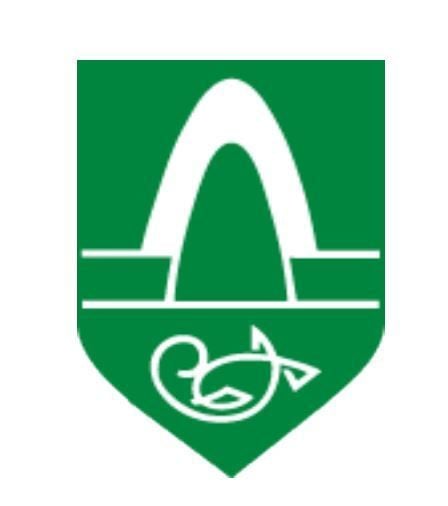 Samstarf leik- og grunnskóla í LindahverfiSkólaárið 2022-2023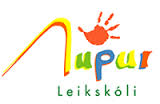 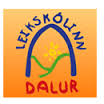 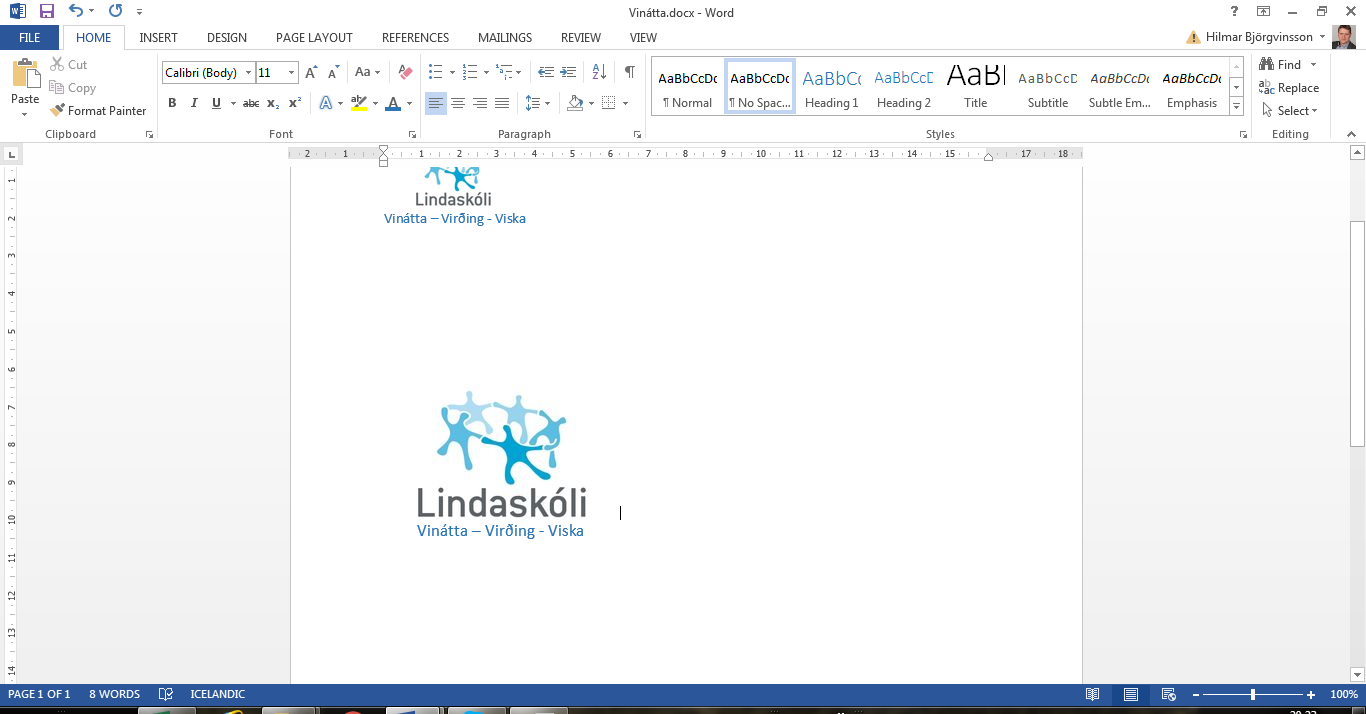 Markmið:Að kynna börnin fyrir skólanum og stuðla að því að þau þekki sig í skólaumhverfinu og finni til öryggis þegar þau hefja nám á  næsta skólastigi. Á Dal eru 18 börn fædd 2017Gula lind:   	12 börn Rauða lind: 	6 börnÍ Núpi eru 27 börn fædd 2017Brekka: 	14 börnHöfði: 		13 börnÍ Lindaskóla eru 47 börn í 1. GN fædd 2016 Gulur: 	 	8 börnRauður: 	7 börnGrænn:	8 börnBlár:		8 börnBleikur:	8 börnFjólublár:	7 börnAðstaða í DemantabæStofa 313 á 1. hæð tilheyrir Frístundinni Demantabæ í Lindaskóla, stofan er til afnota* fyrir leikskólana frá 8:00 – 12:00 mánudaga – fimmtudaga.Dalur nýtir frístundastofunaÞriðjudaga
miðvikudagaNúpur nýtir frístundastofunamánudagafimmtudaga *Á skipulagsdögum er frístundastarf í Demantabæ allan daginn, þá daga geta leikskólarnir ekki nýtt stofuna. Þessa daga ber upp á:Fimmtudag 17. nóvember, þriðjudag 3. janúar og miðvikudag 15. mars.Leikskólabörn í kennslustund með 1. bekk í Lindaskóla:Leikskólabörnin mæta í kennslustund þar sem þeim verður skipt í þrjá hópa og fara inn í stofur með 1. bekkingum. Bekkjarstofurnar eru á sama gangi og frístundin Demantabær.Stafainnlögn og ávaxtastund í lok kennslustundarinnar Heimsókn Dals í 1. GNÞriðjudagur 1. nóvember kl. 9:00-10:00			Heimsókn Núps í 1. GNFimmtudagur 3. nóvember kl. 9:00-10:00	Lindaskóli skipuleggur.Heimsóknir 1. GN til leikskólanna:Heimsókn 1. GN á NúpÞriðjudagur 29. nóvember kl. 9:00-10:00Fimmtudagur 1. desember kl. 9:00-10:00	Heimsókn 1. GN á DalÞriðjudagur 29. nóvember kl. 9:00-10:00Fimmtudagur 1. desember kl. 9:00-10:00	Börnin fara í heimsókn í leikskólana, leika sér saman, sungið og boðið upp á ávexti í lokin. Árganginum er skipt í tvo hópa og fara þeir á sitthvorn leikskólann báða dagana.Leikskólarnir skipuleggja.Íþróttatími í íþróttahúsi Lindaskóla:Börnin koma í léttum íþróttafatnaði og fara í íþróttatíma með íþróttakennara og nemendum í 1. GN, mæting beint í íþróttahús skólans og geyma útifatnað í búningsklefa.	Núpur: Mánudagur 9. janúarDalur: Þriðjudagur 10. janúarHeimsóknir í LindaskólaLeikskólabörn koma í heimsókn í Lindaskóla þar sem deildarstjóri tekur á móti þeim. Gengið verður um skólann og kíkt inn í hinar ýmsu kennslustofur/ kennslustundir.DalurÞriðjudagur 7. febrúar      kl. 9:00 - 9:40	- Rauða lind 6 börnkl. 10:20 – 11:00 - gula lind 12  börnNúpurÞriðjudagur 14. febrúar kl. 9:00 - 9:40 Brekka 14 börnkl. 10:20 - 11:00 Höfði 13 börnHeimsóknir í tölvustofu og hádegismat í Lindaskóla:Nemendur koma í tölvustofu á 2. hæð við hliðina á skrifstofu skólans. 
Þar tekur UT-kennari á móti þeim og nemendur vinna stutt verkefni. Að kennslustund lokinni fara þau í matsal nemenda og fá hádegismat. Mæting alla dagana beint í tölvustofu kl. 10:40 matartími hefst 11:30DalurMánudagur 6. mars – Rauður hópur 13 börnÞriðjudagur 7. mars – Gulur hópur 8 börnNúpurMiðvikudagur 8. mars – Brekka 14 börnFimmtudagur 9. mars- Höfði 13 börnVinsamlegast sendið póst með fyrirvara ef um einhver ofnæmi eða óþol eru til staðar.Útinám í LindaskógiÚtinám/stafaverkefni í Lindaskógi undir stjórn grunnskólakennara. Börnin hittast fyrir utan Lindaskóla við aðalinngang – Núpalindamegin.DalurÞriðjudagur 9. maí kl. 9:00-10:00  Núpur Fimmtudagur 11. maí kl. 9:00-10:00 Skilafundir til grunnskólansLeikskólakennarar fara yfir stöðu þeirra leikskólabarna sem eru að hætta í leikskólunum og hefja grunnskólagöngu haustið 2023. Sérstaklega farið yfir öll frávik og þær greiningar sem hafa verið lagðar fyrir börnin.Núpur Fimmtudaginn 25. maí kl. 14:00 DalurFimmtudaginn 25. maí kl. 15:00Vorskóli – foreldrar og verðandi 1.bekkingar.Þriðjudagur 16. maí foreldrar/forráðamenn og verðandi nemendur í 1.bekk koma í skólann. Foreldrar fá kynningu og nemendur hitta kennara og leysa nokkur verkefni, með fyrirvara um að skráningu í skólann sé lokið. Undirbúningur samstarfsins var í september 2022Núpur – Brekka 14 börnNúpur – Höfði 13 börnKl. 10:10 Mæting í íþróttahús   Kl. 10:20-11:00   ÍþróttirKl. 10:50 Mæting í íþróttahúsKl. 11:00-11:40   ÍþróttirDalur – Gulur hópur 8 börnDalur – Rauður hópur X börnKl. 10:10 Mæting í íþróttahús   Kl. 10:20-11:00   ÍþróttirKl. 10:50 Mæting í íþróttahúsKl. 11:00-11:40   Íþróttir